 TOURNOI SCRATCH/HANDICAP DU SOLEIL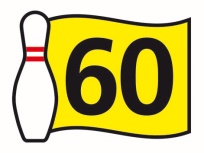 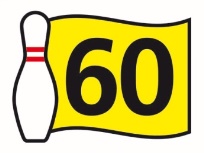 PLAN DE CAMPAGNE (BDR) LE 8/9/10 SEPTEMBRE 2017REGLEMENT : Ce tournoi est ouvert aux 128  premiers joueurs inscrits pour une poule basse et 160 joueurs pour une poule haute HANDICAP : Pour le classement scratch, les féminines bénéficient de 8 quilles de bonification par ligne. Pour le classement handicap, le handicap retenu est égal à 60% de la différence à 220  limité à 60 (référence : dernier listing paru à la date de début de la compétition).ELIMINATOIRES : chaque joueur effectue 2 séries consécutives de 4 lignes avec  décalage vers la droite à l’issue de la 1ère série. Le tirage des pistes se fera avant chaque tour qualificatif  en présence de l’arbitre ou de l’organisateur. A l'issue des 5 tours qualificatifs deux classements seront réalisés : un classement scratch et un classement scratch + handicap.FINALE : Les 16 premiers joueurs du classement scratch seront répartis en deux poules (pair - impair) pour disputer une finale Petersen  en 7 matchs. Idem pour les 16 premiers joueurs du classement handicap non classés en Scratch.  Les Bonifications sont de 30 quilles par match gagné, 15 en cas d’égalité, 0 par match perdu.A l’issue des Petersen  un match opposant les 1er Poule A au 1er poule B et 2ème Poule A au 2ème Poule B de chaque classement déterminera les deux podiums. Pour les Petersen  scratchs les féminines conservent leur bonification  de 8 quilles/ligne.Gestion des égalités :En cas d’égalité( qualifications ou finales) celle-ci sera géré comme stipulé dans la circulaire CNB 2017.Réglementation et tournois. Paragraphe 1.5.4.ENGAGEMENTS : les droits d’engagement sont fixés à : 61 euros poule A66 euros poule B69 euros poule C69 euros poule D en cas de poule haute 71 euros poule E  Les inscriptions devront être accompagnées et adressées à :CHANTAL JEAN : 2 RUE DE LA FONTAINE 		tel : 06.11.91.37.7713100 AIX EN PROVENCE			Mail : bellalys13@gmail.com		(Chèque à l’ordre du BC AIX en PROVENCE)HORAIRES :		ELIMINATOIRES : Vendredi 8 septembre 2017			19h00 		16 pistes 	POULE ASamedi 9 septembre 2017			  9h00 		16 pistes 	POULE BSamedi 9 septembre 2017 			14h00		16 pistes 	POULE CSamedi 9 septembre 2017			18h30		16 pistes 	POULE DDimanche 10 septembre 2017		  9h00 		16 pistes 	POULE EReconditionnement avant chaque tour				FINALEDIMANCHE 10 SEPTEMBRE 2017 	14H Remise des prix vers 17h BILAN FINANCIER 160 joueurs RECETTES					DEPENSES			                        	160 joueurs 		10 752.00 € 		indemnités				6 670.00 €						Lignages 1512 lignes à 3.20 €	4 838.40 €Sponsor		 2 073.40 €		Arbitrage		  	   	   125.00 €						Homologation 	  	   	   392.00 €						Frais d’organisation	  	   	   800.00 €Total			12 825.40 €				 			12 825.40 €	GRILLE DES PRIX FINALE SCRATCH							TOTAL 4510.00 €FINALE HANDICAP							TOTAL 2060.00 €Meilleure ligne féminine = 50 €Meilleure ligne masculine = 50 €Les premiers de chaque finale gagneront un séjour d’une semaine en « Espagne » ou « Aux 2 Alpes »+ des boules de bowling et des produits cosmétiques pour l’ensemble des 32 finalistes BILAN FINANCIER 128 joueurs  PAS DE POULE D RECETTES					DEPENSES			                        	128 joueurs 		8 544.00 € 		indemnités				5 240.00 €						Lignages 1256 lignes à 3.20 €	4 019.20 €Sponsor		 1 693.80 €		Arbitrage		  	   	   125.00 €						Homologation 	  	   	   353.60 €						Frais d’organisation	  	   	   500.00 €Total			10 237.80 €				 			10 237.80 €	GRILLE DES PRIX FINALE SCRATCH							TOTAL 3 530.00 €FINALE HANDICAP							TOTAL 1 610.00 €Meilleure ligne féminine = 50 €Meilleure ligne masculine = 50 €Les premiers de chaque finale gagneront un séjour d’une semaine en « Espagne » ou « Aux 2 Alpes »+ des boules de bowling et des produits cosmétiques pour l’ensemble des 32 finalistes 11000 €+ trophée5350 €9150 €1380 €2700 €+ trophée6250 €10120 €1480 €3600 €+ trophée7200 €11120 €1580 €4400 €8180 €12120 €1680 €1400 €+ trophée5150 €960 €1360 €2300 €+ trophée6120 €1060 €1460 €3250 €+ trophée7100 €1160 €1560 €4180 €880 €1260 €1660 €1700 €+ trophée5300 €9120 €1380 €2500 €+ trophée6200 €10100 €1480 €3400 €+ trophée7180 €11100 €1580 €4350 €8160 €12100 €1680 €1300 €+ trophée5130 €940 €1340 €2260 €+ trophée6100 €1040 €1440 €3200 €+ trophée780 €1140 €1540 €4160 €860 €1240 €1640 €